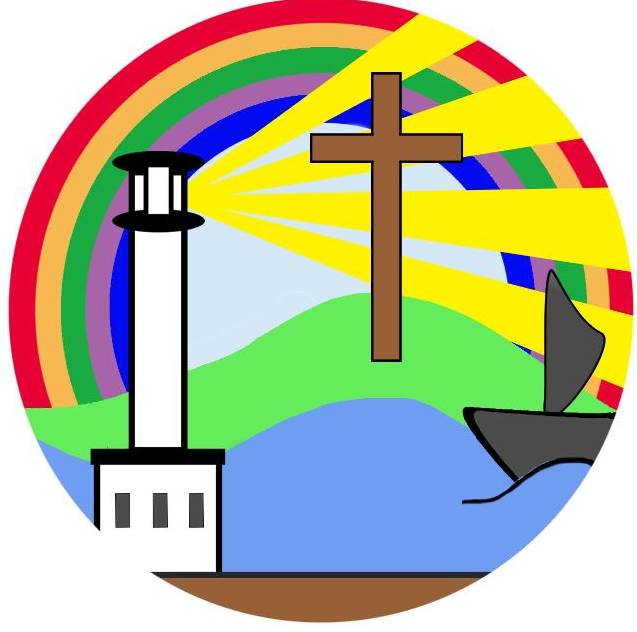 Year 1 Autumn Term OverviewYear 1 Autumn Term OverviewYear 1 Autumn Term OverviewAutumn 1Autumn 2Focus Christian ValueHope (cycle 1)Courage (cycle 2)Responsibility (cycle 1)Peace (cycle 2)English RWIPurplePinkMathsWhite RosePlace ValueAddition and Subtraction      (Within 10)Geometry: ShapePlace Value  (Within 20)REKnow that the bible contains some rules for living followed by Christians and others  Learn that the Holy Book for Muslims is the Qur’an and explore how it is treated with respect.Consider that Muslims experience God in the beauty, pattern and order of the natural worldConsider that some Christians experience God in the beauty, pattern and order of the natural world.Explore the Genesis creation story.Listen and respond to the Christmas storyExplore how and why Christmas is a Christian festival ScienceAnimals including humans:To identify a variety of common animalsTo sort animals into classificationsTo identify omnivores, carnivores and herbivores.To identify, label the basic parts of the human body.To identify which body part is associated with each sense.To conduct a simple experiment.Animals including humans: To label the features of an animal.To understand how to care for a petScientist: Linda Buck and Carl HagenbeckHistoryHow old is Maryport?To learn when and how and when Maryport became a town Who was Guy Fawkes?To learn why we celebrate Bonfire Night.Why do we wear a poppy?To learn why we commemorate Remembrance Day.GeographyWhat is the geography of where I live?To understand that geography is the study of people and places.Identify physical and human features of the vicinity of our school using aerial photographs and plans.Identify where we live in the UK in relation to the four countries of the UK and their capitals; using atlases, maps and globes.To locate the seven continents and five oceans on a map.ArtFormal Elements:To create abstract artTo create an abstract piece of work using different sized circles and coloursTo create a line drawingTo create a water effect with linesTo work collaboratively on one piece of artTo use a variety of different materials to create marksTo recognise and mix primary and secondary coloursArtists: Beatriz Milhazes(Abstract), VijaCelmins and David HockneyDTWindmills:Understand the purpose of a design criteriaTo develop own ideas through drawing and modelsTo evaluate own ideas against the design criteriaTo make a stable structureAssemble the components of a structureEvaluate and adapt designComputingGetting StartedLearn about computers and their role in the modern worldDeveloping mouse skills by using sketchpad to create digital printsDigital painting skillsGetting StartedLearn about computers and their role in the modern worldDeveloping mouse skills by using sketchpad to create digital printsDigital painting skillsMusicSongs and their instrumental accompaniments Using percussionDinosaur rhythms and songsBonfire music and Christmas themed musicPERunning and Jumping (Athletics)Creative play (Outdoor adventure)PSHEFeelings and EmotionsHow our behaviour affects othersWho are our special people?Feelings and bodiesGrowing and ChangingLearning new skills means practise and resilienceGrowth mindsetGrowing and changingInside my wonderful bodyKeeping privates privateTaking care of babyEnrichment opportunitiesChester Zoo- Virtual ZooWhinlatter Forest